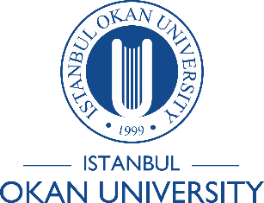 ISTANBUL OKAN UNIVERSITYFACULTY OF MEDICINEMED535OPHTALMOLOGYCOURSE PROGRAMLECTURERSProf. Dr. Emrullah Taşındı Prof. Dr. Bülent ButtanrıAssoc. Prof. Dr.  Hasan Basri ArifoğluAssoc. Prof. Dr.  Başak Bostancı CeranAssist. Prof. Dr.  Serdar ÖzateşMED535 Ophthalmology (4 credits)Aim of the CourseThe purpose of this course is to teach medical students sufficient ophthalmology to enable recognition of common eye complaints and their etiology as well as recognition of less common but life or sight threatening emergencies presenting as eye findings. This course provides knowledge about various eye diseases, systemic diseases and their relationships with eye, basic medical and surgical treatments and ocular emergencies. Prerequisites: MED401,MED402, MED403, MED404, MED405, MED411, MED412, MED413 and MED414.Learning ObjectivesAt the end of this course the student will be able to:Demonstrate the ability to initially assess and manage common ophthalmic problemsDemonstrate the ability to rapidly recognize and initiate management of ocular emergencies and trauma.Describe a systematic, prioritized approach diagnosing common ophthalmic presentations.Distinguish those ophthalmic conditions requiring immediate referral to an ophthalmologist.Take a focused history and perform a physical examination for patients presenting with common ocular symptoms.Course ContentEye anatomy Cataract treatmentEye examination techniquesDiseases of the conjunctiva Glaucoma Retina detachment Strabismus: Diagnosis and treatment Dry eyes and ocular surface diseasesSystemic diseases and eyeDiseases of the corneaRefractive surgeryEyelid and lacrimal system diseasesOphthalmic emergenciesUveitis: Diagnosis and treatment Medical treatment of retinal disorders Light reflex COURSE INFORMATIONTheoretical 			: 22 hoursPractical			: 33 hoursDuration			: 12 daysLocation			: Okan University Hospital LEARNING METHODSTheroretical / Practical / Seminars/ / Case discussion / Problem based learning Clinic visits / Patient  assessment / Case investigationsOutpatient unit / Clinical observationASSESSMENTClinical performance assessmentExamVerbal exam